Управление компрессорной станциейКомпрессорные станции предназначены для производства сжатого воздуха, обеспечивающего работу пневматических замедлителей тормозных позиций, для обдувки стрелок, а также для работы пневмопочты.Компрессорные установки, размещенные в помещении компрессорной станции, поставляются в комплекте со встроенной автоматикой, в основном предназначенной для предотвращения аварийных режимов их работы. С целью оптимизации режимов работы компрессоров на станции, а также для экономии электроэнергии они объединяются в одну сеть, на базе которой строится автоматизация управления компрессорными установками.Система автоматизации обеспечивает экономию расхода энергоресурсов при производстве сжатого воздуха: повышает качество исполнения технологического процесса и безопасность роспуска; увеличивает ресурс срока службы компрессорного оборудования; облегчает работу оператора компрессорной станции.Она обеспечивает выполнение следующих функций: включение реле запуска двигателя компрессора; включение реле остановки компрессора с разгрузкой; включение реле аварийной остановки электродвигателя компрессора; контроль технологических параметров функционирования агрегатов КС (температура, давление, проток воды); включение аварийной сигнализации; протоколирование технологических параметров функционирования агрегатов компрессоров, включая время их наработки; выбор и очередность включения компрессоров; поддержание номинального давления сжатого воздуха в пневмосети; отображение на экране дисплея компьютерного центра управления текущих технологических параметров.В состав системы входит:компьютерный центр управления (КЦУ), включающий промышленный компьютер, монитор, клавиатуру, мышь, принтер, резервный источник питания; устройства ввода—вывода и управления, размещаемые в пультах управления компрессорами; программное обеспечение; соединительные кабели.Комплектующие устройства системы КСА УКС устанавливаются и монтируются на рабочем месте оператора компрессорной станции и непосредственно в шкафах управления компрессоров.Для нормального функционирования тормозных средств в пневмосети автоматически поддерживается давление сжатого воздуха Р = 8 кгс/см2 при роспуске и не ниже 6,0 кгс/см2 в отсутствие роспуска. Соответствующие нормативные величины давления сжатого воздуха в пневмосети обеспечиваются и поддерживаются включением определенного числа компрессоров.В режиме роспуска вагонов в пневмосети должно поддерживаться давление 8,5 ≥ Р ≥ 8,0 кгс/см2. Количество одновременно включенных компрессоров зависит от ряда факторов, в числе которых наиболее значимыми являются производительность компрессора и расход сжатого воздуха.Комплексная автоматизация предполагает полную автоматизацию включения—выключения компрессоров и постоянный контроль за рабочими характеристиками их агрегатов. Кроме того, система обеспечивает защиту по допустимому времени непрерывной работы компрессора (не более 3 ч для 10ЗВП-20/8 и не менее 1 ч отдыха).Чаще реализуется «регламентное» включение требуемого числа и очередность включения компрессоров с пульта управления по заданию оператора компрессорной станции. Так, по экспертным оценкам, количество одновременно включаемых компрессоров в режиме «роспуск» для горок большой мощности колеблется от 4 до 6.Если оператором установлен автоматический режим управления компрессорами, но не задано число одновременно работающих компрессоров в режиме «роспуск», алгоритмом программы предусмотрена одновременная работа не более шести компрессоров в этом режиме. Общим критерием очередности включения компрессоров служит минимум выработанного компрессором ресурса.В случае, если выходной датчик фиксирует давление Р < 7,6 кгс/см2, то подключается дополнительно очередной компрессор (вплоть до max = 8).В случае, если датчик фиксирует давление Р > 8,2 кгс/см2, то компрессоры выключаются по очереди, оставляя включенными не более 1—2.В режиме отсутствия роспуска в пневмосети поддерживается нормативная величина давления не ниже 6 кгс/см. Если давление в пневмосети снижается и становится менее 6 (6,5) кгс/см2, программа включает поочередно компрессоры до тех пор, пока давление не достигает минимально контролируемой величины. Решение о включении очередного компрессора принимается по истечении назначенного таймером времени.Контроль функционирования компрессорной станции производится по каналам ввода дискретных сигналов. Встроенная автоматика современных компрессоров реализуется на микропроцессорной базе, обеспечивает контроль и управление за рабочими параметрами компрессора, в том числе аварийные режимы выключения. Поэтому задачи автоматизации компрессорной станции в основном состоят в реализации системной увязки автономных устройств управления. Эти схемы и алгоритмы практически ничем не отличаются и определяются лишь числом компрессоров. 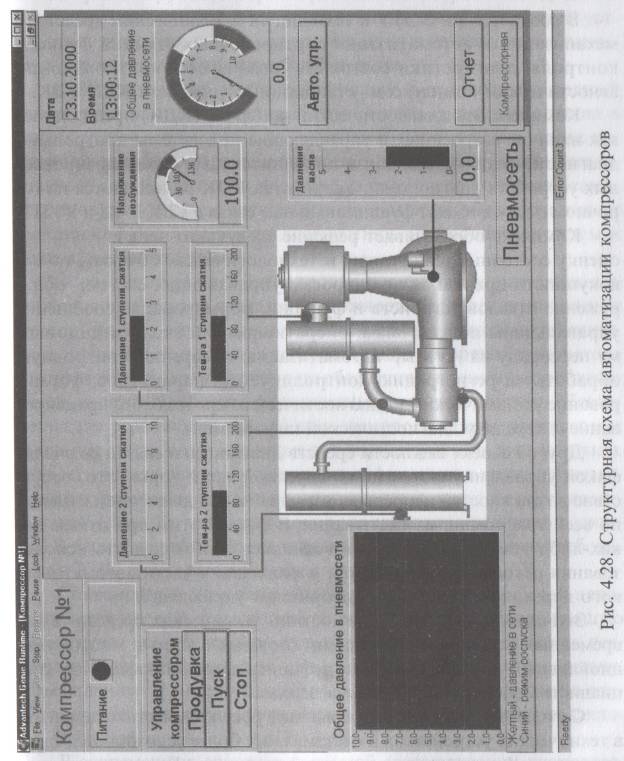 